Hiermit melde ich mich zum Konfirmandenkurs 2022/23 an:Name der/des Jugendlichen «FAMILIENNAME» «RUFNAME»1. Verbindliche TeilnahmeAm Konfi-Kurs kann man nur „ganz“ teilnehmen, also mit allem, was den Konfi-Kurs ausmacht. Dazu zählen die Konfi-Samstage, Gottesdienste und Aktionen. Sollte der/die Konfirmand/in aus Krankheitsgründen einmal nicht teilnehmen können, wird um eine Entschuldigung der Erziehungsberechtigten bis 1 Stunde vor der Veranstaltung gebeten (Mail oder Messengerdienste Signal bzw. WhatsApp).2. GottesdienstbesuchIn der Konfirmandenzeit sollen die Konfirmand*innen regelmäßig am Gottesdienst teilnehmen. Jeder Besuch wird auf einem Blatt eingetragen. Jeder benötigt insgesamt 15 Gottesdienstbesuche.3. Aneignung von LerninhaltenIm Konfi-Kurs geht es darum, dass jede/r den christlichen Glauben als eine wichtige Quelle entdeckt, aus der man schöpfen kann, wenn gerade der Mut ausgeht oder wenn man sich vorkommt, als sei man in einer in einer Dauerschleife. Deshalb sind alle Konfi-Stunden so angelegt, dass deutlich wird: „Der Glaube hat was mit deinem Leben zu tun“. Klar, dass alle das Vater Unser und das Glaubensbekenntnis auswendig können. Das beten wir in jedem Gottesdienst. Daneben können alle Jugendlichen ihren Taufspruch und eine Gesangbuchstrophe ihrer Wahl. 4. Begleitung durch die ElternEs wäre schön, wenn die Eltern ihre Jugendlichen in allen Bereichen des Konfirmandenunterrichts, besonders beim Gottesdienstbesuch aktiv unterstützen würden. Während der Konfirmandenzeit finden zwei Elternabende statt. Einer im Herbst [freiwillig], in dem es um Fragen geht, die Eltern mit 13/14jährigen Jugendlichen haben und einen im März kurz vor der Konfirmation. Ansonsten können Sie sich gerne jederzeit bei mir unter der Telefonnummer 0175 382 70 20 melden.Vereinbarungen zum DatenschutzBitte kreuzen Sie die nachfolgenden Punkte nach Ihren Wünschen an. Die Einwilligung kann jederzeit schriftlich widerrufen werden.KursgebührDa die Jugendlichen ein „Konfi-Kurs-Buch“ und andere Materialien erhalten, wird bei der Anmeldung eine Konfi-Gebühr von 20 € erhoben.Ich erkläre mich einverstanden ________________________, den___________      _____________________________________________________																																											                  Unterschrift des/der JugendlichenAls Erziehungsberechtigte/r bin ich einverstanden mit obiger Vereinbarung. Ich werde dafür sorgen, dass die Teilnahme am Konfirmandenkurs in vollem Umfang ermöglicht wird.________________________, den___________      ____________________________________________________																																											           Unterschrift des/der Erziehungsberechtigten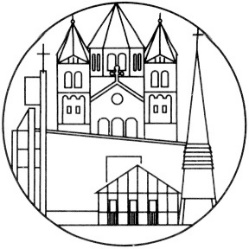 		          Anmeldung zum Konfirmandenkurs		       in der Evangelisch-Lutherischen Kirchengemeinde Bad KissingenNachnameder Konfirmandin, des KonfirmandenVornameder Konfirmandin, des KonfirmandenGeboren am                                         inGetauftam                                         inTaufspruchStraße, HausnummerPLZ, WohnortMobilnummer
der Konfirmandin, des KonfirmandenE-Mail-Adresse der/des Konfirmandin/enFestnetz- und / oder Mobilnummer(n) der ElternE-Mail-Adresse der Eltern (die regelmäßig abgerufen wird)Schule                                                                                 Klasse ……Name der MutterBekenntnis der MutterO evangelisch     O katholisch      O orthodox      O ohne BekenntnisName des VatersBekenntnis des VatersO evangelisch     O katholisch      O orthodox      O ohne BekenntnisAnschrift der Erziehungsberechtigtenfalls der/die Jugendliche nicht bei den Eltern wohntHinweise für die Kursleitung Lebensmittelunverträglichkeiten, vegetarische Ernährung,  Allergien, gesundheitliche Einschränkungen, usw.Interne VermerkeInterne VermerkeKonfirmation am:in:Konfirmator:Konfirmationsspruch:Eintrag ins Kirchenbuch am:durch:Wir gestatten die Veröffentlichung des Vor- und Nachnamens unseres Kindes im Gemeindebrief, auf der Homepage www.badkissingen-evangelisch.de , in der Tagespresse und den örtlichen Mitteilungsblättern.Ja         	   Nein   Ja         	   Nein   Ja         	   Nein  Ja         	   Nein                              Wir gestatten die Weitergabe des Vor- und Nachnamens und der Adresse an Institutionen wie die örtlichen Geldinstitute, an das Rathaus und an Firmen.Ja         	   Nein   Ja         	   Nein   Ja         	   Nein  Wir gestatten die Veröffentlichung von Bildern im Gemeindehaus, im Gemeindebrief, auf der Homepage www.badkissingen-evangelisch.de und in der Tagespresse.Ja         	   Nein   Ja         	   Nein   Ja         	   Nein  Ja         	   Nein   Wir gestatten die Veröffentlichung von Bildern in den oben gestatteten Medien- als Einzelbild- mit anderen Konfirmandinnen und Konfirmanden- auf dem Gruppenbild.Ja         	   Nein   Ja         	   Nein   Ja         	   Nein  